Publicado en Málaga el 11/01/2022 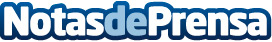 Las 3 mejores botas de fútbol Umbro, según GoalkersElegir el modelo de botas que mejor se adapta a las características de cada jugador es clave para alcanzar el máximo rendimiento sobre el terreno de juegoDatos de contacto:Alvaro Gordo ortiz951650484Nota de prensa publicada en: https://www.notasdeprensa.es/las-3-mejores-botas-de-futbol-umbro-segun Categorias: Moda Fútbol Consumo http://www.notasdeprensa.es